UFR 4 TEXTES ET SOCIETES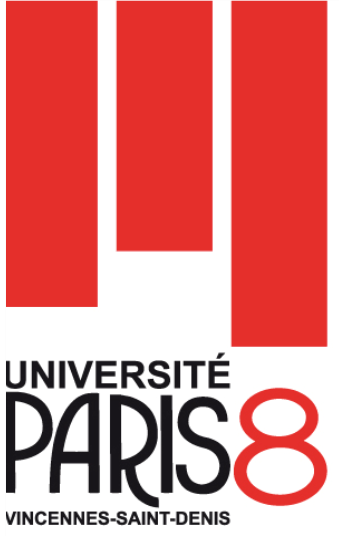 Département de science politiqueAnnée universitaire 2023/2024FICHE DE RENSEIGNEMENTS MEMOIRE׀   ׀   ׀   ׀   ׀   ׀   ׀   ׀   ׀ : étudiant-e N°Niveau : L3Nom :   			                                                                                                                                          Prénom :  			 Adresse mail :	@		 Téléphone : ׀  ׀ ׀ ׀ ׀ ׀ ׀ ׀ ׀ ׀ ׀EC de spécialisation : Sociologie/anthropologie Histoire Philosophie Genre LEEI GéographieDirecteur-trice de mémoire de stage ou de recherche Mémoire de stage Mémoire de rechercheSujet de mémoire :	_ 	_Nom et prénom de l’encadrant.e :	_ Signature de lʼenseignant-e